У  К  Р А  Ї  Н  А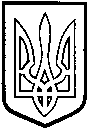 ТОМАШПІЛЬСЬКА РАЙОННА РАДАВ І Н Н И Ц Ь К О Ї  О Б Л А С Т ІРІШЕННЯ №530від 31 жовтня 2014 року					                  33 сесія 6 скликанняПро затвердження технічної документації по нормативній грошовій оцінці земельних ділянок, що надаються на умовах оренди Дубчику Валерію Анатолійовичу, для ведення фермерського господарства, за межами населеного пункту с.Нетребівка, на території Нетребівської сільської ради Томашпільського району, Вінницької області Відповідно до частини 2 статті 43 Закону України «Про місцеве самоврядування в Україні», статей 13, 23 Закону України «Про оцінку земель», керуючись статтями 10, 67, 124, 186 та пунктом 12 розділу Х «Перехідні положення» Земельного кодексу України, статтями 5, 21 Закону України «Про оренду землі», розглянувши представлену відділом Держземагентства у Томашпільському районі технічну документацію по нормативній грошовій оцінці земельних ділянок, що надаються на умовах оренди Дубчику Валерію Анатолійовичу, для ведення фермерського господарства, за межами населеного пункту с.Нетребівка, на території Нетребівської сільської ради Томашпільського району, Вінницької області, розроблену Державним підприємством «Вінницький науково-дослідний та проектний інститут землеустрою», на підставі висновку постійної комісії районної ради з питань агропромислового комплексу, регулювання земельних ресурсів, реформування земельних відносин, розвитку особистих підсобних господарств, районна рада ВИРІШИЛА:1. Затвердити технічну документацію по нормативній грошовій оцінці земельних ділянок, що надаються на умовах оренди Дубчику Валерію Анатолійовичу, для ведення фермерського господарства, за межами населеного пункту с.Нетребівка, на території Нетребівської сільської ради Томашпільського району, Вінницької області загальною площею 22,4982 га. з визначеною нормативною грошовою оцінкою, що складає в цілому 309 646 грн. 00 коп. (триста дев’ять тисяч шістсот сорок шість гривень, 00 коп.), в тому числі:- земельна ділянка №1 – 8,0000 га. з визначеною нормативною грошовою оцінкою 43 923 грн. 00 коп. (сорок три тисячі дев’ятсот двадцять три гривні 00 копійок); - земельна ділянка №2 – 14,4982 га. з визначеною нормативною грошовою оцінкою 256 723 грн. 00 коп. (двісті п’ятдесят шість тисяч сімсот двадцять три гривні 00 копійок) розроблену Державним підприємством «Вінницький науково-дослідний та проектний інститут землеустрою».2. Контроль за виконанням даного рішення покласти на постійну комісію районної ради з питань агропромислового комплексу, регулювання земельних ресурсів, реформування земельних відносин, розвитку особистих підсобних господарств (Загроцький М.Й.).Голова районної ради					Л.Нароган